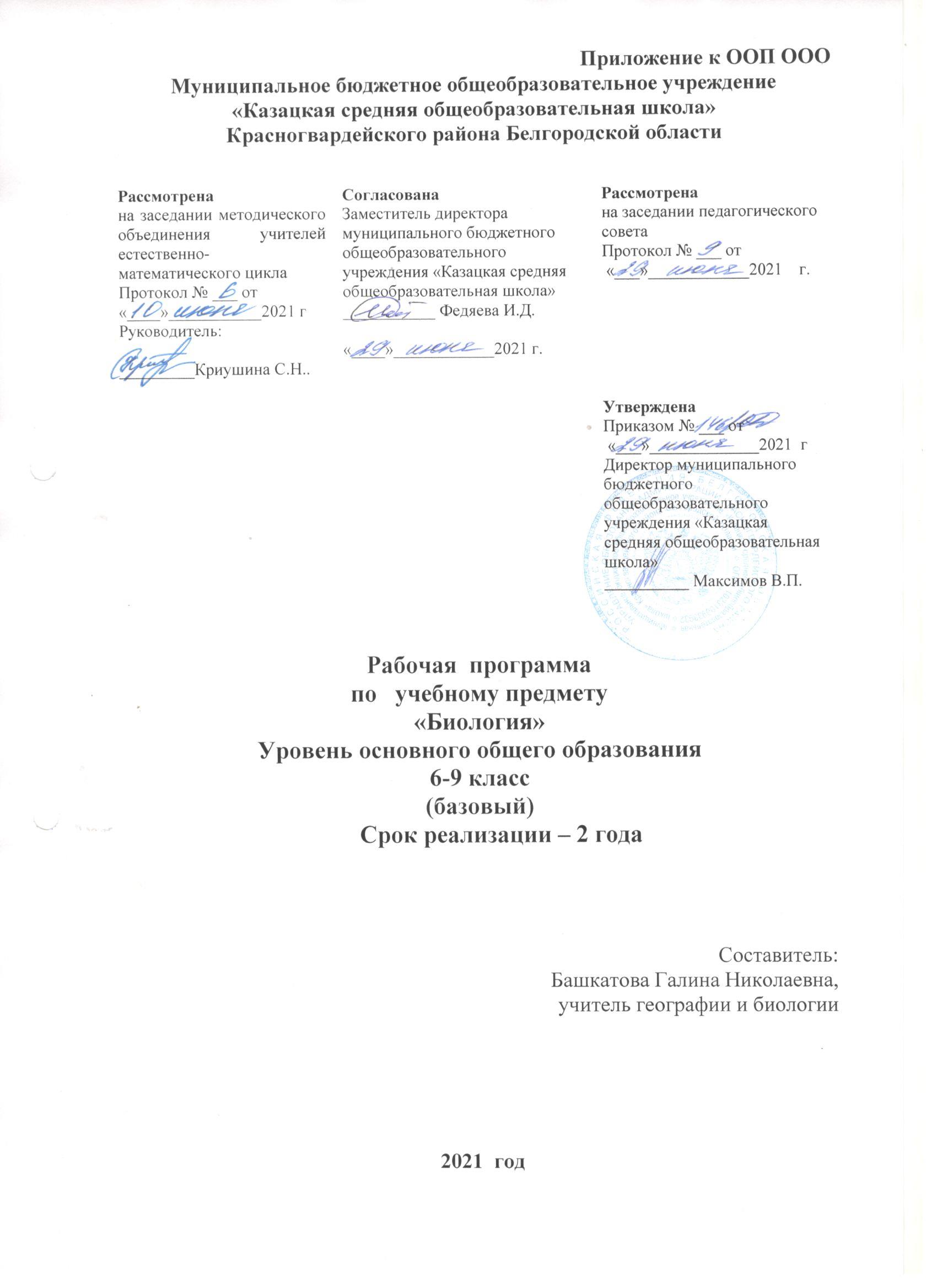 Пояснительная запискаДанная рабочая программа по биологии разработана для обучения учащихся на уровне основного общего образования Муниципального бюджетного общеобразовательного учреждения «Казацкая средняя общеобразовательная школа» Красногвардейского района Белгородской области. Она составлена с учетом  требований федерального государственного образовательного стандарта основного общего образования по  биологии,  и основной образовательной программы основного общего образования Муниципального общеобразовательного учреждения «Казацкая средняя общеобразовательная школа» Красногвардейского района Белгородской области. Рабочая программа по биологии составлена на основе авторской программы по биологии для 5-9 классов под руководством В. В. Пасечника.  8 класс - «Человек», 9 класс - «Введение в общую биологию», авторов В.В. Пасечника, В.В. Латюшина, Г.Г. Швецова  (Биология. 5-9 классы: Рабочие программы: учебно-методическое пособие /  сост. Г. М. Пальдяева. – 4-е изд., М.: Дрофа, 2015)Рабочая программа составлена в  соответствии с авторскими  программами. В авторскую программу внесены следующие изменения: Согласно учебного плана МБОУ «Казацкая СОШ» в рабочей программе в 8-9 классах уменьшено количество часов с 70 до 68 часов в год. В связи с чем внесены изменения в разделы «Календарно-тематическое планирование»8 класс9 класс  	В целях обеспечения социокультурного развития подрастающего поколения путём включения их в процессы познания и преобразования социальной среды Белгородчины, а также в рамках реализации проекта «Социокультурное развитие подрастающего поколения через изучение родного края» в содержание уроков добавлены темы курса « Белгородоведение» на основание приказа по школе №180 от 06 сентября 2015 года «О внедрении интегрированного курса « Белгородоведение».Планируемые результаты	освоения учебного	предмета, курса 
ЧеловекПредметные результаты обученияУчащиеся должны знать:— методы наук, изучающих человека;— основные этапы развития наук, изучающих человека;— место человека в систематике;— основные этапы эволюции человека;— человеческие расы; — общее строение организма человека;— строение тканей организма человека;— рефлекторную регуляцию органов и систем организма человека;            — строение скелета и мышц, их функции;— компоненты внутренней среды организма человека;— защитные барьеры организма;— правила переливание крови; — органы кровеносной и лимфатической систем, их роль в организме;— о заболеваниях сердца и сосудов и их профилактике; — строение и функции органов дыхания;— механизмы вдоха и выдоха;— нервную и гуморальную регуляцию дыхания;— строение и функции пищеварительной системы;— пищевые продукты и питательные вещества, их роль в обмене веществ;— правила предупреждения желудочно-кишечных инфекций и гельминтозов; — обмен веществ и энергии — основное свойство всех живых существ;— роль ферментов в обмене веществ;— классификацию витаминов;— нормы и режим питания;— наружные покровы тела человека;— строение и функция кожи;— органы мочевыделительной системы, их строение и функции;— заболевания органов выделительной системы и способы их предупреждения4— строение нервной системы;— соматический и вегетативный отделы нервной системы;— анализаторы и органы чувств, их значение;— вклад отечественных ученых в разработку учения о высшей нервной деятельности;— особенности высшей нервной деятельности человека;— железы внешней, внутренней и смешанной секреции;— взаимодействие нервной и гуморальной регуляции;— жизненные циклы организмов;— мужскую и женскую половые системы;— наследственные и врожденные заболевания и заболевания, передающиеся половым путем, а также меры их профилактики.Учащиеся должны уметь:— выделять специфические особенности человека как биосоциального существа;— объяснять место и роль человека в природе;— определять черты сходства и различия человека и животных;— доказывать несостоятельность расистских взглядов о преимуществах одних рас перед другими;— выделять существенные признаки организма человека, особенности его биологической природы;— наблюдать и описывать клетки и ткани на готовых микропрепаратах;— выделять существенные признаки процессов рефлекторной регуляции жизнедеятельности организма человека;— объяснять особенности строения скелета человека;— распознавать на наглядных пособиях кости скелета конечностей и их поясов;— оказывать первую помощь при ушибах, переломах костей и вывихах суставов;— выявлять взаимосвязь между особенностями строения клеток крови и их функциями;— проводить наблюдение и описание клеток крови на готовых микропрепаратах;— объяснять строение и роль кровеносной и лимфатической систем;— выделять особенности строения сосудистой системы и движения крови по сосудам;— измерять пульс и кровяное давление;— выделять существенные признаки процессов дыхания и газообмена;— оказывать первую помощь при отравлении угарным газом, спасении утопающего, простудных заболеваниях;— выделять существенные признаки процессов питания и пищеварения;— приводить доказательства (аргументировать) необходимости соблюдения мер профилактики нарушений работы пищеварительной системы.— выделять существенные признаки обмена веществ и превращений энергии в организме человека;— объяснять роль витаминов в организме человека;— приводить доказательства (аргументация) необходимости соблюдения мер профилактики нарушений развития авитаминозов;— выделять существенные признаки покровов тела, терморегуляции;— оказывать первую помощь при тепловом и солнечном ударах, ожогах, обморожениях, травмах кожного покрова;— объяснять значение нервной системы в регуляции процессов жизнедеятельности;— объяснять влияние отделов нервной системы на деятельность органов;— выделять существенные признаки строения и функционирования органов чувств;— выделять существенные особенности поведения и психики человека;— объяснять роль обучения и воспитания в развитии поведения и психики человека;— характеризовать особенности высшей нервной деятельности человека и роль речи в развитии человека;— выделять существенные признаки строения и функционирования органов эндокринной системы;— устанавливать единство нервной и гуморальной регуляции;— выделять существенные признаки органов размножения человека;— объяснять вредное влияния никотина, алкоголя и наркотиков на развитие плода;— приводить доказательства (аргументация) необходимости соблюдения мер профилактики инфекций, передающихся половым путем, ВИЧ-инфекции, медико-генетического консультирования для предупреждения наследственных заболеваний человека.Метапредметные результаты обученияУчащиеся должны уметь:— работать с учебником и дополнительной литературой;— составлять сообщения на основе обобщения материала учебника и дополнительной литературы;— устанавливать причинно-следственные связи при анализе основных этапов эволюции и происхождения человеческих рас;— сравнивать клетки, ткани организма человека и делать выводы на основе сравнения;— проводить биологические исследования и делать выводы на основе полученных результатов;— устанавливать причинно-следственные связи на примере зависимости гибкости тела человека от строения его позвоночника;— проводить сравнение клеток организма человека и делать выводы на основе сравнения;— выявлять взаимосвязи между особенностями строения клеток крови и их функциями;— находить в учебной и научно-популярной литературе информацию о заболеваниях сердечно-сосудистой системы, оформлять её в виде рефератов, докладов;— находить в учебной и научно-популярной литературе информацию об инфекционных заболеваниях, оформлять её в виде рефератов, докладов;— проводить биологические исследования и делать выводы на основе полученных результатов;— классифицировать витамины;— устанавливать причинно-следственные связи между строением анализатора и выполняемой им функцией;— классифицировать типы и виды памяти;— классифицировать железы в организме человека;— устанавливать взаимосвязи при обсуждении взаимодействия нервной и гуморальной регуляции;— приводить доказательства (аргументация) взаимосвязи человека и окружающей среды, зависимости здоровья человека от состояния окружающей среды, необходимости защиты среды обитания человека.Личностные результаты обучения Учащиеся должны:— испытывать чувство гордости за российскую биологическую науку;— следить за соблюдением правил поведения в природе; — понимать основные факторы, определяющие взаимоотношения человека и природы;— уметь реализовывать теоретические познания на практике;— понимать ценность здорового и безопасного образа жизни; — признавать ценность жизни во всех её проявлениях и необходимость ответственного, бережного отношения к окружающей среде;— осознавать значение семьи в жизни человека и общества; — принимать ценности семейной жизни; — уважительно и заботливо относиться к членам своей семьи; — понимать значение обучения для повседневной жизни и осознанного выбора профессии;— проводить работу над ошибками для внесения корректив в усваиваемые знания;— признавать право каждого на собственное мнение;— формировать эмоционально-положительное отношение сверстников к себе через глубокое знание зоологической науки;— проявлять готовность к самостоятельным поступкам и действиям на благо природы;— уметь отстаивать свою точку зрения; — критично относиться к своим поступкам, нести ответственность за их последствия;— уметь слушать и слышать другое мнение, вести дискуссию, оперировать фактами как для доказательства, так и для опровержения существующего мнения.Введение в общую биологиюПредметные результатыУчащиеся должны знать: — свойства живого; — методы исследования биологии;— значение биологических знаний в современной жизни. — профессии, связанные с биологией;— уровни организации живой природы;— знать состав, строение и функции органических веществ, входящих в состав живого;—  представления о молекулярном уровне организации живого;—  особенности вирусов как неклеточных форм жизни;— основные методы изучения клетки;— особенности строения клетки эукариот и прокариот;— функции органоидов клетки;— основные положения клеточной теории;— химический состав клетки.— клеточный уровень организации живого;— строение клетки как структурной и функциональной единицы жизни;— обмен веществ и превращение энергии как основу жизнедеятельности клетки;— рост, развитие и жизненный цикл клетки;— особенности митотического деления клетки; — сущность биогенетического закона;— мейоз;— особенности индивидуального развития организма;— основные закономерности передачи наследственной информации;— закономерности изменчивости;— основные методы селекции растений, животных и микроорганизмов;— особенности развития половых клеток;— критерии вида и его популяционную структуру;— экологические факторы и условия среды; — основные положения теории эволюции Ч. Дарвина;— движущие силы эволюции;— пути достижения биологического прогресса;— популяционно-видовой уровень организации живого; — развитие эволюционных представлений;— синтетическую  теорию эволюции;— определения понятий: «сообщество», «экосистема», «биогеоценоз»;— структуру разных сообществ;— процессы, происходящие при переходе с одного трофического уровня на другой;— основные гипотезы возникновения жизни на Земле;— особенности антропогенного воздействие на биосферу;— основы рационального природопользования;— основные этапы развития жизни на Земле. — взаимосвязи живого и неживого в биосфере;— круговороты веществ в биосфере;— этапы эволюции биосферы;— экологические кризисы;— развитие представлений о происхождении жизни и современном состоянии проблемы; — значение биологических наук в решении проблем рационального природопользования, защиты здоровья людей в условиях быстрого изменения экологического качества окружающей среды.Учащиеся должны уметь:—проводить несложные биологические эксперименты для изучения свойств органических веществ и функций ферментов как биологических катализаторов;— использовать методы биологической науки и проводить несложные биологические эксперименты для изучения клеток живых организмов;— описывать организменный уровень организации живого; — раскрывать особенности бесполого и полового размножения организмов; — характеризовать оплодотворение и его биологическую  роль.— использовать методы биологической науки и проводить несложные биологические эксперименты для изучения морфологического критерия видов;— выстраивать цепи и сети питания для разных биогеоценозов;—характеризовать роли продуцентов, консументов, редуцентов;—характеризовать биосферный уровень организации живого;—рассказывать о средообразующей деятельности организмов;—приводить доказательства эволюции;— демонстрировать знание основ экологической грамотности: оценивать последствия деятельности человека в природе и влияние факторов риска на здоровье человека; выбирать целевые и смысловые установки в своих действиях и поступках по отношению к живой природе, здоровью своему и окружающих; осознавать необходимость действий по сохранению биоразнообразия и природных местообитаний видов растений и животных.Метапредметные результаты:Учащиеся должны уметь: — определять понятия, формируемые в процессе изучения темы;— классифицировать и самостоятельно выбирать критерии для классификации;— самостоятельно формулировать проблемы исследования и составлять поэтапную структуру будущего самостоятельного исследования; — при выполнении лабораторных и практических работ выбирать оптимальные способы действий в рамках предложенных условий и требований и соотносить свои действия с планируемыми результатами; — формулировать выводы;— устанавливать причинно-следственные связи между событиями, явлениями;— применять модели и схемы для решения учебных и познавательных задач;— владеть приемами смыслового чтения, составлять тезисы и план-конспекты по результатам чтения;— организовывать учебное сотрудничество и совместную деятельность с учителем и сверстниками;— использовать информационно-коммуникационные технологии при подготовке сообщений, мультимедийных презентаций;— демонстрировать экологическое мышление и применять его в повседневной жизни.Личностные результаты обучения — Воспитание у учащихся чувства гордости за российскую биологическую науку;— осознание учащимися, какие последствия для окружающей среды может иметь разрушительная деятельность человека и проявление готовности к самостоятельным поступкам и действиям на благо природы;— уметь реализовывать теоретические познания в повседневной жизни;— понимать значение обучения для повседневной жизни и осознанного выбора профессии;— признание права каждого на собственное мнение;— умение отстаивать свою точку зрения; — критичное отношение к своим поступкам, осознание ответственности за их последствия.Содержание учебного предмета, курсаБиология. Человек8 класс(68 часов, 2 часа в неделю)Раздел 1. Введение. Науки, изучающие организм человека (2 часа)Науки, изучающие организм человека: анатомия, физиология, психология и гигиена. Их становление и методы исследования.Раздел 2. Происхождение человека (3 часа)Место человека в систематике. Доказательства животного происхождения человека. Основные этапы эволюции человека. Влияние биологических и социальных факторов на эволюцию человека. Человеческие расы. Человек как вид.Демонстрация Модель «Происхождение человека». Модели остатков древней культуры человека.Раздел 3. Строение организма (4 часа)Общий обзор организма Уровни организации. Структура тела. Органы и системы органов. Клеточное строение организма. Ткани. Внешняя и внутренняя среда организма. Строение и функции клетки. Роль ядра в передаче наследственных свойств организма. Органоиды клетки. Деление. Жизненные процессы клетки: обмен веществ, биосинтез и биологическое окисление, их значение. Роль ферментов в обмене веществ. Рост и развитие клетки. Состояния физиологического покоя и возбуждения.Ткани. Образование тканей. Эпителиальные, соединительные, мышечные, нервная ткани. Строение и функция нейрона. Синапс.ДемонстрацияРазложение пероксида водорода ферментом каталазой.Лабораторные и практические работыРассматривание клеток и тканей в оптический микроскоп. Микропрепараты клетки, эпителиальной, соединительной, мышечной и нервной тканей.Рефлекторная регуляция органов и систем организма. Центральная и периферическая части нервной системы. Спинной и головной мозг. Нервы и нервные узлы. Рефлекс и рефлекторная дуга. Нейронные цепи. Процессы возбуждения и торможения, их значение. Чувствительные, вставочные и исполнительные нейроны. Прямые и обратные связи. Роль рецепторов в восприятии раздражений. Лабораторные и практические работы Самонаблюдение мигательного рефлекса и условия его проявления и торможения. Коленный рефлекс и др.Раздел 4. Опорно-двигательная система (7 +1резерв =8часов)Скелет и мышцы, их функции. Химический состав костей, их макро- и микростроение, типы костей. Скелет человека, его приспособление к прямо-хождению, трудовой деятельности. Изменения, связанные с развитием мозга и речи. Типы соединений костей: неподвижные, полуподвижные, подвижные (суставы).Строение мышц и сухожилий. Обзор мышц человеческого тела. Мышцы-антагонисты и синергисты. Работа скелетных мышц и их регуляция. Понятие о двигательной единице. Изменение мышцы при тренировке. Последствия гиподинамии. Энергетика мышечного сокращения. Динамическая и статическая работа.Нарушения осанки и развитие плоскостопия: причины, выявление, предупреждение и исправление.Первая помощь при ушибах, переломах костей и вывихах суставов.ДемонстрацияСкелет и муляжи торса человека, черепа, костей конечностей, позвонков. Распилы костей. Приемы оказания первой помощи при травмах.Лабораторные и практические работы Микроскопическое строение кости. Мышцы человеческого тела (выполняется либо в классе, либо дома). Утомление при статической и динамической работе. Выявление нарушений осанки. Выявление плоскостопия (выполняется дома). Самонаблюдения работы основных мышц, роли плечевого пояса в движениях руки.Раздел 5. Внутренняя среда организма (3 часа)Компоненты внутренней среды: кровь, тканевая жидкость, лимфа. Их взаимодействие. Гомеостаз. Состав крови: плазма и форменные элементы (тромбоциты, эритроциты, лейкоциты). Функции клеток крови. Свертывание крови. Роль кальция и витамина К в свертывании крови. Анализ крови. Малокровие. Кроветворение.Борьба организма с инфекцией. Иммунитет. Защитные барьеры организма. Л. Пастер и И. И. Мечников. Антигены и антитела. Специфический и неспецифический иммунитет. Клеточный и гуморальный иммунитет. Иммунная система. Роль лимфоцитов в иммунной защите. Фагоцитоз. Воспаление. Инфекционные и паразитарные болезни. Ворота инфекции. Возбудители и переносчики болезни. Бацилло- и вирусоносители. Течение инфекционных болезней. Профилактика. Иммунология на службе здоровья: вакцины и лечебные сыворотки. Естественный и искусственный иммунитет. Активный и пассивный иммунитет. Тканевая совместимость. Переливание крови. Группы крови. Резус-фактор. Пересадка органов и тканей.Лабораторные и практические работыРассматривание крови человека и лягушки под микроскопом.Раздел 6. Кровеносная и лимфатическая системы организма(6 +1резерв=7часов)Органы кровеносной и лимфатической систем, их роль в организме. Строение кровеносных и лимфатических сосудов. Круги кровообращения. Строение и работа сердца. Автоматизм сердца. Движение крови по сосудам. Регуляция кровоснабжения органов. Артериальное давление крови, пульс. Гигиена сердечно-сосудистой системы. Доврачебная помощь при заболевании сердца и сосудов. Первая помощь при кровотечениях.ДемонстрацияМодели сердца и торса человека. Приемы измерения артериального давления по методу Короткова. Приемы остановки кровотечений.Лабораторные и практические работыПоложение венозных клапанов в опущенной и поднятой руке. Изменения в тканях при перетяжках, затрудняющих кровообращение. Определение скорости кровотока в сосудах ногтевого ложа. Опыты, выявляющие природу пульса. Функциональная проба: реакция сердечно-сосудистой системы на дозированную нагрузку.Раздел 7. Дыхание (4 часа)Значение дыхания. Строение и функции органов дыхания. Голосообразование. Инфекционные и органические заболевания дыхательных путей, миндалин и околоносовых пазух, профилактика, доврачебная помощь. Газообмен в легких и тканях. Механизмы вдоха и выдоха. Нервная и гуморальная регуляция дыхания. Охрана воздушной среды. Функциональные возможности дыхательной системы как показатель здоровья. Жизненная емкость легких.Выявление и предупреждение болезней органов дыхания. Флюорография. Туберкулез и рак легких. Первая помощь утопающему, при удушении и заваливании землей, электротравме. Клиническая и биологическая смерть. Искусственное дыхание и непрямой массаж сердца. Реанимация. Влияние курения и других вредных привычек на организм.ДемонстрацияМодель гортани. Модель, поясняющая механизм вдоха и выдоха. Приемы определения проходимости носовых ходов у маленьких детей. Роль резонаторов, усиливающих звук. Опыт по обнаружению углекислого газа в выдыхаемом воздухе. Измерение жизненной емкости легких. Приемы искусственного дыхания.Лабораторные и практические работыИзмерение обхвата грудной клетки в состоянии вдоха и выдоха. Функциональные пробы с задержкой дыхания на вдохе и выдохе.Раздел 8. Пищеварение (6 часов)Пищевые продукты и питательные вещества, их роль в обмене веществ. Значение пищеварения. Строение и функции пищеварительной системы: пищеварительный канал, пищеварительные железы. Пищеварение в различных отделах пищеварительного тракта. Регуляция деятельности пищеварительной системы. Заболевания органов пищеварения, их профилактика. Гигиена органов пищеварения. Предупреждение желудочно-кишечных инфекций и гельминтозов. Доврачебная помощь при пищевых отравлениях.ДемонстрацияТорс человека. Лабораторные и практические работыДействие ферментов слюны на крахмал. Самонаблюдения: определение положения слюнных желез, движение гортани при глотании.Раздел 9. Обмен веществ и энергии (3 часа)Обмен веществ и энергии — основное свойство всех живых существ. Пластический и энергетический обмен. Обмен белков, жиров, углеводов, воды и минеральных солей. Заменимые и незаменимые аминокислоты, микро- и макроэлементы. Роль ферментов в обмене веществ. Витамины. Энергозатраты человека и пищевой рацион. Нормы и режим питания. Основной и общий обмен. Энергетическая емкость пищи.Лабораторные и практические работыУстановление зависимости между нагрузкой и уровнем энергетического обмена по результатам функциональной пробы с задержкой дыхания до и после нагрузки. Составление пищевых рационов в зависимости от энергозатрат.Раздел 10. Покровные органы. Терморегуляция. Выделение (4 часа)Наружные покровы тела человека. Строение и функции кожи. Ногти и волосы. Роль кожи в обменных процессах. Рецепторы кожи. Участие в теплорегуляции. Уход за кожей, ногтями и волосами в зависимости от типа кожи. Гигиена одежды и обуви. Причины кожных заболеваний. Грибковые и паразитарные болезни, их профилактика и лечение у дерматолога. Травмы: ожоги, обморожения. Терморегуляция организма. Закаливание. Доврачебная помощь при общем охлаждении организма. Первая помощь при тепловом и солнечном ударе.Демонстрация Рельефная таблица «Строение кожи».Лабораторные и практические работы Самонаблюдения: рассмотрение под лупой тыльной и ладонной поверхности кисти; определение типа кожи с помощью бумажной салфетки; определение совместимости шампуня с особенностями местной воды.Значение органов выделения в поддержании гомеостаза внутренней среды организма. Органы мочевыделительной системы, их строение и функции. Строение и работа почек. Нефроны. Первичная и конечная моча. Заболевания органов выделительной системы и их предупреждение.Демонстрация Модель почки. Рельефная таблица «Органы выделения».Раздел 11. Нервная система (5 +2=7часов)Значение нервной системы. Мозг и психика. Строение нервной системы: спинной и головной мозг — центральная нервная система, нервы и нервные узлы — периферическая. Строение и функции спинного мозга. Строение головного мозга. Функции продолговатого, среднего мозга, моста и мозжечка. Передний мозг. Функции промежуточного мозга и коры больших полушарий. Старая и новая кора больших полушарий головного мозга. Аналитико-синтетическая и замыкательная функции коры больших полушарий головного мозга. Доли больших полушарий и сенсорные зоны коры.Соматический и вегетативный отделы нервной системы. Симпатический и парасимпатический подотделы вегетативной нервной системы, их взаимодействие.ДемонстрацияМодель головного мозга человека.Лабораторные и практические работыПальценосовая проба и особенности движений, связанных с функциями мозжечка и среднего мозга. Рефлексы продолговатого и среднего мозга. Штриховое раздражение кожи — тест, определяющий изменение тонуса симпатического и парасимпатического отделов вегетативной нервной системы при раздражении.Раздел 12. Анализаторы (5 часов)Анализаторы и органы чувств. Значение анализаторов. Достоверность получаемой информации. Иллюзии и их коррекция. Зрительный анализатор. Положение и строение глаз. Ход лучей через прозрачную среду глаза. Строение и функции сетчатки. Корковая часть зрительного анализатора. Бинокулярное зрение. Гигиена зрения. Предупреждение глазных болезней, травм глаза. Предупреждение близорукости и дальнозоркости. Коррекция зрения. Слуховой анализатор. Значение слуха. Строение и функции наружного, среднего и внутреннего уха. Рецепторы слуха. Корковая часть слухового анализатора. Гигиена органов слуха. Причины тугоухости и глухоты, их предупреждение.Органы равновесия, кожно-мышечной чувствительности, обоняния и вкуса и их анализаторы. Взаимодействие анализаторов.ДемонстрацияМодели глаза и уха. Опыты, выявляющие функции радужной оболочки, хрусталика, палочек и колбочек. Лабораторные и практические работыОпыты, выявляющие иллюзии, связанные с бинокулярным зрением; а также зрительные, слуховые, тактильные иллюзии; обнаружение слепого пятна; определение остроты слуха.Раздел 13. Высшая нервная деятельность. Поведение. Психика(5 часов)Вклад отечественных ученых в разработку учения о высшей нервной деятельности. И. М. Сеченов и И. П. Павлов. Открытие центрального торможения. Безусловные и условные рефлексы. Безусловное и условное торможение. Закон взаимной индукции возбуждения-торможения. Учение А. А. Ухтомского о доминанте.Врожденные программы поведения: безусловные рефлексы, инстинкты, запечатление. Приобретенные программы поведения: условные рефлексы, рассудочная деятельность, динамический стереотип.Биологические ритмы. Сон и бодрствование. Стадии сна. Сновидения. Особенности высшей нервной деятельности человека: речь и сознание, трудовая деятельность. Потребности людей и животных. Речь как средство общения и как средство организации своего поведения. Внешняя и внутренняя речь. Роль речи в развитии высших психических функций. Осознанные действия и интуиция.Познавательные процессы: ощущение, восприятие, представления, память, воображение, мышление.Волевые действия, побудительная и тормозная функции воли. Внушаемость и негативизм. Эмоции: эмоциональные реакции, эмоциональные состояния и эмоциональные отношения (чувства). Внимание. Физиологические основы внимания, его виды и основные свойства. Причины рассеянности. Воспитание внимания, памяти, воли. Развитие наблюдательности и мышления.ДемонстрацияБезусловные и условные рефлексы человека (по методу речевого подкрепления). Двойственные изображения. Иллюзии установки. Выполнение тестов на наблюдательность и внимание, логическую и механическую память, консерватизм мышления и пр.Лабораторные и практические работыВыработка навыка зеркального письма как пример разрушения старого и выработки нового динамического стереотипа. Изменение числа колебаний образа усеченной пирамиды при непроизвольном, произвольном внимании и при активной работе с объектом.Раздел 14. Железы внутренней секреции (эндокринная система) (2 часа)Железы внешней, внутренней и смешанной секреции. Свойства гормонов. Взаимодействие нервной и гуморальной регуляции. Промежуточный мозг и органы эндокринной системы. Гормоны гипофиза и щитовидной железы, их влияние на рост и развитие, обмен веществ. Гормоны половых желез, надпочечников и поджелудочной железы. Причины сахарного диабета.ДемонстрацияМодель черепа с откидной крышкой для показа местоположения гипофиза. Модель гортани с щитовидной железой. Модель почек с надпочечниками.Раздел 15. Индивидуальное развитие организма (5 часов)Жизненные циклы организмов. Бесполое и половое размножение. Преимущества полового размножения. Мужская и женская половые системы. Сперматозоиды и яйцеклетки. Роль половых хромосом в определении пола будущего ребенка. Менструации и поллюции. Образование и развитие зародыша: овуляция, оплодотворение яйцеклетки, укрепление зародыша в матке. Развитие зародыша и плода. Беременность и роды. Биогенетический закон Геккеля—Мюллера и причины отступления от него. Влияние наркогенных веществ (табака, алкоголя, наркотиков) на развитие и здоровье человека.Наследственные и врожденные заболевания. Заболевания, передающиеся половым путем: СПИД, сифилис и др.; их профилактика.Развитие ребенка после рождения. Новорожденный и грудной ребенок, уход за ним. Половое созревание. Биологическая и социальная зрелость. Вред ранних половых контактов и абортов.Индивид и личность. Темперамент и характер. Самопознание, общественный образ жизни, межличностные отношения. Стадии вхождения личности в группу. Интересы, склонности, способности. Выбор жизненного пути.ДемонстрацияТесты, определяющие тип темперамента.Биология. Введение в общую биологию9 класс(68 часов, 2 часа в неделю)Введение (3 часа)Биология наука о живой природе. Значение биологических знаний в современной жизни. Профессии, связанные с биологией. Методы исследования биологии. Понятие «жизнь». Современные научные представления о сущности жизни. Свойства живого. Уровни организации живой природы.Демонстрацияи Портреты ученых, внесших значительный вклад в развитие биологической науки.Раздел 1. Молекулярный уровень (10 часов)Общая характеристика молекулярного уровня организации живого. Состав, строение и функции органических веществ, входящих в состав живого: углеводы, липиды, белки, нуклеиновые кислоты, АТФ и другие органические соединения. Биологические катализаторы. Вирусы.Демонстрация Схемы строения молекул химических соединений, относящихся к основным группам органических веществ.Лабораторные и практические работы Расщепление пероксида водорода ферментом каталазойРаздел 2. Клеточный уровень (15 часов)Общая характеристика клеточного уровня организации живого. Клетка — структурная и функциональная единица жизни. Методы изучения клетки. Основные положения клеточной теории. Химический состав клетки и его постоянство. Строение клетки. Функции органоидов клетки. Прокариоты, эукариоты. Хромосомный набор клетки. Обмен веществ и превращение энергии — основа жизнедеятельности клетки. Энергетический обмен в клетке клетки. Аэробное и анаэробное дыхание. Рост, развитие и жизненный цикл клеток. Общие понятия о делении клетки (митоз, мейоз). Автотрофы, гетеротрофы.Демонстрация Модель клетки. Микропрепараты митоза в клетках корешков лука; хромосом. Модели-аппликации, иллюстрирующие деление клеток. Расщепление пероксида водорода с помощью ферментов, содержащихся в живых клетках.Лабораторные и практические работыРассматривание клеток растений и животных под микроскопом.Раздел 3. Организменный уровень (15 часов)Бесполое и половое размножение организмов. Половые клетки. Оплодотворение. Индивидуальное развитие организмов. Биогенетический закон. Основные закономерности передачи наследственной информации. Генетическая непрерывность жизни. Закономерности изменчивости. ДемонстрацияМикропрепараты яйцеклетки и сперматозоида животных.Лабораторные и практические работыВыявление изменчивости организмов.Тема 4. Популяционно-видовой уровень (8 часов)Вид, его критерии. Структура вида. Происхождение видов. Развитие эволюционных представлений. Популяция — элементарная единица эволюции. Борьба за существование и естественный отбор. Экология как наука. Экологические факторы и условия среды. Основные положения теории эволюции. Движущие силы эволюции: наследственность, изменчивость, борьба за существование, естественный отбор. Приспособленность и ее относительность. Искусственный отбор. Селекция. Образование видов — микроэволюция. Макроэволюция.Демонстрация Гербарии, коллекции, модели, муляжи растений и животных. Живые растения и животные. Гербарии и коллекции, иллюстрирующие изменчивость, наследственность, приспособленность, результаты искусственного отбора. Лабораторные и практические работыИзучение морфологического критерия вида.ЭкскурсииПричины многообразия видов в природе.Раздел 5. Экосистемный уровень (6 часов)Биоценоз. Экосистема. Биогеоценоз. Взаимосвязь популяций в биогеоценозе. Цепи питания. Обмен веществ, поток и превращение энергии в биогеоценозе. Искусственные биоценозы. Экологическая сукцессия.Демонстрация Коллекции, иллюстрирующие экологические взаимосвязи в биогеоценозах. Модели экосистем. Экскурсии Биогеоценоз.Раздел 6. Биосферный уровень (11 часов)Биосфера и ее структура, свойства, закономерности. Круговорот веществ и энергии в биосфере. Экологические кризисы. Основы рационального природопользования. Возникновение и развитие жизни. Взгляды, гипотезы и теории о происхождении жизни. Краткая история развития органического мира. Доказательства эволюции.Демонстрация Модели-аппликации «Биосфера и человек». Окаменелости, отпечатки, скелеты позвоночных животных. Лабораторные и практические работыИзучение палеонтологических доказательств эволюции.ЭкскурсииВ краеведческий музей или на геологическое обнажение.Тематическое планирование, в том числе с учетом рабочей программы воспитания с указанием количества часов, отводимых на освоение каждой темыВоспитательный потенциал учебного предмета «Биология» обеспечивает реализацию следующих целевых приоритетов воспитания обучающихся ООО:Развитие ценностного отношения к семье как главной опоре в жизни человека и источнику его счастья; Развитие ценностного отношения к труду как основному способу достижения жизненного благополучия человека, залогу его успешного профессионального самоопределения и ощущения уверенности в завтрашнем дне; Развитие ценностного отношения  к своему отечеству, своей малой и большой Родине как месту, в котором человек вырос и познал первые радости и неудачи, которая завещана ему предками и которую нужно оберегать; Развитие ценностного отношения к природе как источнику жизни на Земле, основе самого ее существования, нуждающейся в защите и постоянном внимании со стороны человека; Развитие ценностного отношения к миру как главному принципу человеческого общежития, условию крепкой дружбы, налаживания отношений с коллегами по работе в будущем и создания благоприятного микроклимата в своей собственной семье;  Развитие ценностного отношения к знаниям как интеллектуальному ресурсу, обеспечивающему будущее человека, как результату кропотливого, но увлекательного учебного труда; Развитие ценностного отношения к культуре как духовному богатству общества и важному условию ощущения человеком полноты проживаемой жизни, которое дают ему чтение, музыка, искусство, театр, творческое самовыражение; Развитие ценностного отношения к здоровью как залогу долгой и активной жизни человека, его хорошего настроения и оптимистичного взгляда на мир; Развитие ценностного отношения  к окружающим людям как безусловной и абсолютной ценности, как равноправным социальным партнерам, с которыми необходимо выстраивать доброжелательные и взаимоподдерживающие отношения, дающие человеку радость общения и позволяющие избегать чувства одиночества; Развитие ценностного отношения к самим себе как хозяевам своей судьбы, самоопределяющимся и самореализующимся личностям, отвечающим за свое собственное будущее.Биология. Человек.8 класс (68 часов, 2 часа в неделю)Биология. Введение в общую биологию. 9 класс (68 часов, 2 часа в неделю)КлассНаименование разделов/темКоличество часов по авторскойпрограммеКоличество часов по рабочей программеИзменения8Раздел 1 Введение. Науки, изучающие  организм человека22Раздел 2 Происхождение человека33Раздел 3Строение организма44Раздел 4Опорно-двигательная система78Из резерваРаздел 5Внутренняя среда организма33Раздел 6Кровеносная и лимфатическая системы организмов67Из резерваРаздел 7Дыхание44Раздел 8Пищеварение66Раздел 9Обмен веществ и энергии33Раздел 10Покровные органы. Терморегуляция. Выделение44Раздел 11Нервная система57Из резерваРаздел 12Анализаторы. Органы чувств55Раздел 13Высшая нервная деятельность. Поведение. Психика55Раздел 14Железы внутренней секреции(эндокринная система)22Раздел 15Индивидуальное развитие организма55Резерв 67068КлассНаименование разделов/темКоличество часов по авторскойпрограммеКоличество часов по рабочей программеИзменения9Введение33Раздел 1 Молекулярный уровень1010Раздел 2 Клеточный уровень1415Из резерва добавлен 1 часРаздел 3 Организменный уровень1315Из резерва добавлено 2 часаРаздел 4 Популяционно-видовой уровень88Раздел 5 Экосистемный  уровень 66Раздел 6 Биосферный уровень 1111Резерв5Итого7068Наименование разделов/тем. Количество часовНаименование разделов/тем. Количество часовПланируемые результаты по каждой теме (характеристика видов  деятельности обучающихся)Введение. Науки, изучающие организм человека (2 часа)Науки о человеке. Здоровье и его охрана Биосоциальная природа человека. Науки о человеке и их методы. Значение знаний о человеке. Основные направления (проблемы) биологии 8 класса, связанные с изучением организма человекаОбъясняют место и роль человека в природе. Выделяют существенные признаки организма человека, особенности его биологической природы. Раскрывают значение знаний о человеке в современной жизни. Выявляют методы изучения организма человекаСтановление наук о человекеОсновные этапы развития анатомии, физиологии и гигиены человекаОбъясняют связь развития биологических наук и техники с успехами в медицинеПроисхождение человека (3 часа)Систематическое положение человекаБиологическая природа человекаОбъясняют место человека в системе органического мира. Приводят доказательства (аргументировать) родства человека с млекопитающими животными. Определяют черты сходства и различия человека и животныхИсторическое прошлое людейПроисхождение и эволюция человекаОбъясняют современные концепции происхождения человека. Выделяют основные этапы эволюции человекаРасы человека. Среда обитанияРасы человека и их формированиеОбъясняют возникновение рас. Обосновывают несостоятельность расистских взглядов Строение организма (4 часа)Общий обзор организма человекаСтроение организма человека. Уровни организации организма человека. Органы и системы органов человекаВыделяют уровни организации человека. Выявляют существенные признаки организма человека. Сравнивают строение тела человека со строением тела других млекопитающих. Отрабатывают умение пользоваться анатомическими таблицами, схемами Клеточное строение организмаКлеточное строение организма человека. Жизнедеятельность клеткиУстанавливают различия между растительной и животной клеткой. Приводят доказательства единства органического мира, проявляющегося в клеточном строении всех живых организмов. Закрепляют знания о строении и функциях клеточных органоидовТкани: эпителиальная, соединительная, мышечнаяТкани: эпителиальная, мышечная, соединительная. Лабораторная работа Изучение микроскопического строения тканей организма человекаВыделяют существенные признаки организма человека, особенности его биологической природы: клеток, тканей, органов и систем органов. Сравнивают клетки, ткани организма человека и делают выводы на основе сравнения. Наблюдают и описывают клетки и ткани на готовых микропрепаратах. Сравнивают увиденное под микроскопом с приведённым в учебнике изображением. Работают с микроскопом. Закрепляют знания об устройстве микроскопа и правилах работы с нимНервная ткань. Рефлекторная регуляцияНервная ткань. Строение нейрона. Рефлекс. Рефлекторная дуга. Рецептор.Самонаблюдение Мигательный рефлекс и условия его проявления и торможенияКоленный и надбровный рефлексыВыделяют существенные признаки процессов рефлекторной регуляции жизнедеятельности организма человека. Объясняют необходимость согласованности всех процессов жизнедеятельности в организме человека. Раскрывают особенности рефлекторной регуляции процессов жизнедеятельности организма человека. Проводят биологические исследования. Делают выводы на основе полученных результатовОпорно-двигательная система (8 часов)Значение опорно-двигательного аппарата, его состав. Строение костейОпорно-двигательная система. Состав, строение и рост кости. Кости: трубчатые, губчатые, плоские, смешанные. Лабораторные работыИзучение микроскопического строения костиИзучение внешнего вида отдельных костей скелета человекаРаспознают на наглядных пособиях органы опорно-двигательной системы (кости). Выделяют существенные признаки опорно-двигательной системы человека. Проводят биологические исследования. Делают выводы на основе полученных результатовСкелет человека. Осевой скелет и скелет конечностейСкелет человека. Скелет головы. Кости черепа: лобная, теменные, височные, затылочная, клиновидная и решётчатая. Скелет туловища. Позвоночник как основная часть скелета туловища. Скелет конечностей и их поясовРаскрывают особенности строения скелета человека. Распознают на наглядных пособиях кости скелета конечностей и их поясов. Объясняют взаимосвязь гибкости тела человека и строения его позвоночникаСоединения костейСоединение костей. СуставОпределяют типов соединения костейСтроение мышц. Обзор мышц человекаСтроение и функции скелетных мышц. Основные группы скелетных мышц. Мышцы синергисты и антагонисты. Самонаблюдение Работа основных мышцРоль плечевого пояса в движениях рукиОбъясняют особенности строения мышц. Проводят биологические исследования. Делают выводы на основе полученных результатовРабота скелетных мышц и их регуляцияРабота мышц и её регуляция. Атрофия мышц. Утомление и восстановление мышц. СамонаблюдениеВлияние статической и динамической работы на утомление мышцОбъясняют особенности работы мышц. Раскрывают механизмы регуляции работы мышц. Проводят биологические исследований. Делают выводы на основе полученных результатовНарушения опорно-двигательной системыОсанка. Остеохондроз. Сколиоз. Плоскостопие. Самонаблюдение Выявление плоскостопия (выполняется дома)Выявляют условия нормального развития и жизнедеятельности органов опоры и движения. На основе наблюдения определяют гармоничность физического развития, нарушение осанки и наличие плоскостопияПервая помощь при ушибах, переломах костей и вывихах суставовТравмы костно-мышечной системы и меры первой помощи при нихПриводят доказательства (аргументация) необходимости соблюдения мер профилактики травматизма, нарушения осанки и развития плоскостопия. Осваивают приёмы оказания первой помощи при травмах опорно-двигательной системыВнутренняя среда организма (3 часа)Кровь и остальные компоненты внутренней среды организмаВнутренняя среда организма, значение её постоянства. Состав внутренней среды организма и её функции. Кровь. Тканевая жидкость. Лимфа. Свёртывание кровиСравнивают клетки организма человека. Делают выводы на основе сравнения. Выявляют взаимосвязь между особенностями строения клеток крови и их функциями. Изучают готовые микропрепараты и на основе этого описывают строение клеток крови. Закрепляют знания об устройстве микроскопа и правилах работы с ним. Объясняют механизм свёртывания крови и его значениеБорьба организма с инфекцией. ИммунитетИммунитет, факторы, влияющие на иммунитет. Нарушения иммунной системы человекаВыделяют существенные признаки иммунитета. Объясняют причины нарушения иммунитетаИммунология на службе здоровья Вакцинация, лечебная сыворотка. Аллергия. СПИД. Переливание крови. Группы крови. Донор. РеципиентРаскрывают принципы вакцинации, действия лечебных сывороток, переливания крови. Объясняют значение переливания кровиКровеносная и лимфатические системы (7 часов)Транспортные системы организмаЗамкнутое и незамкнутое кровообращение.Кровеносная и лимфатическая системыОписывают строение и роль кровеносной и лимфатической систем. Распознают на таблицах органы кровеносной и лимфатической системКруги кровообращенияОрганы кровообращения. Сердечный цикл Сосудистая система, её строение. Круги кровообращения. Давление крови в сосудах и его измерение. Пульс. Лабораторная работа Измерение кровяного давленияСамонаблюдение Подсчёт ударов пульса в покое и при физической нагрузке (выполняется дома)Выделяют особенности строения сосудистой системы и движения крови по сосудам. Осваивают приёмы измерения пульса, кровяного давления. Проводят биологические исследования. Делают выводы на основе полученных результатовСтроение и работа сердцаСтроение и работа сердца. Коронарная кровеносная система. Автоматизм сердцаУстанавливают взаимосвязь строения сердца с выполняемыми им функциямиДвижение крови по сосудам. Регуляция кровоснабженияДавление крови в сосудах и его измерение. Пульс.Лабораторная работаИзмерение скорости кровотока в сосудах ногтевого ложаУстанавливают зависимость кровоснабжения органов от нагрузкиГигиена сердечнососудистой системы. Первая помощь при заболеваниях сердца и сосудовФизиологические основы укрепления сердца и сосудов. Гиподинамия и ее последствия. Влияние курения и употребления спиртных напитков на сердце и сосуды. Болезни сердца и их профилактика. Функциональные пробы для самоконтроля своего физического состояния и тренированностиПриводят доказательства (аргументация) необходимости соблюдения мер профилактики сердечнососудистых заболеванийПервая помощь при кровотечениях.Типы кровотечений и способы их остановки. Оказание первой помощи при кровотеченияхОсваивают приёмы оказания первой помощи при кровотечениях. Находят в учебной и научно-популярной литературе информацию о заболеваниях сердечно-сосудистой системы, оформляют её в виде рефератов, докладовДыхание (4 часа)Значение дыхания. Органы дыхательной системы. Дыхательные пути, голосообразование. Заболевания дыхательных путейДыхание и его значение. Органы дыхания. Верхние и нижние дыхательные пути. Голосовой аппарат. Заболевания органов дыхания и их предупреждениеВыделяют существенные признаки процессов дыхания и газообмена. Распознают на таблицах органы дыхательной системыЛегкие. Легочное и тканевое дыханиеГазообмен в лёгких и тканяхСравнивают газообмен в лёгких и тканях. Делают выводы на основе сравненияМеханизм вдоха и выдоха. Регуляция дыхания. Охрана воздушной средыМеханизм дыхания. Дыхательные движения: вдох и выдох. Регуляция дыхания. Охрана воздушной средыОбъясняют механизм регуляции дыханияФункциональные возможности дыхательной системы как показатель здоровья. Болезни и травмы органов дыхания: их профилактика, первая помощь. Приемы реанимацииЖизненная ёмкость лёгких. Вред табакокурения. Приёмы оказания первой помощи при отравлении угарным газом, спасении утопающего. Заболевания органов дыхания и их профилактика. Лабораторная работаОпределение частоты дыханияПриводят доказательства (аргументация) необходимости соблюдения мер профилактики лёгочных заболеваний. Осваивают приёмы оказания первой помощи при отравлении угарным газом, спасении утопающего, простудных заболеваниях. Находят в учебной и научно-популярной литературе информацию об инфекционных заболеваниях, оформляют её в виде рефератов, докладовПищеварение (6 часов)Питание и пищеварениеПитание и его значение. Органы пищеварения и их функцииВыделяют существенные признаки процессов питания и пищеварения. Распознают на таблицах и муляжах органы пищеварительной системыПищеварение в ротовой полостиПищеварение в ротовой полости. СамонаблюденияОпределение положения слюнных желёз.Движение гортани при глотании.Изучение действия ферментов слюны на крахмалРаскрывают особенности пищеварения в ротовой полости. Распознают на наглядных пособиях органы пищеварительной системы. Проводят биологические исследования. Делают выводы на основе полученных результатовПищеварение в желудке и двенадцатиперстной кишке. Действие ферментов слюны и желудочного сокаПищеварение в желудке и кишечнике. Лабораторная работа Изучение действия ферментов желудочного сока на белкиОбъясняют особенности пищеварения в желудке и кишечнике. Распознают на наглядных пособиях органы пищеварительной системы. Проводят биологические исследования. Делают выводы на основе полученных результатовВсасывание. Роль печени. Функции толстого кишечникаВсасывание питательных веществ в кровь. Тонкий и толстый кишечник. Барьерная роль печени. Аппендикс. Первая помощь при подозрении на аппендицитОбъясняют механизм всасывания веществ в кровь. Распознают на наглядных пособиях органы пищеварительной системыРегуляция пищеваренияРегуляция пищеварения. Открытие условных и безусловных рефлексов. Нервная и гуморальная регуляция пищеваренияОбъясняют принцип нервной и гуморальной регуляции пищеваренияГигиена органов пищеварения. Предупреждение желудочно-кишечных инфекцийГигиена питания. Наиболее опасные кишечные инфекцииПриводят доказательства необходимости соблюдения мер профилактики нарушений работы пищеварительной системы в повседневной жизниОбмен веществ и энергии (3 часа)Обмен веществ и энергии – основное свойство всех живых существПластический и энергетический обмен. Обмен белков, углеводов, жиров. Обмен воды и минеральных солей. Ферменты и их роль в организме человека. Механизмы работы ферментов. Роль ферментов в организме человекаВыделяют существенные признаки обмена веществ и превращений энергии в организме человека. Описывают особенности обмена белков, углеводов, жиров, воды, минеральных солей. Объясняют механизмы работы ферментов. Раскрывают роль ферментов в организме человекаВитаминыВитамины и их роль в организме человека. Классификация витаминов. Роль витаминов в организме человекаКлассифицируют витамины. Раскрывают роль витаминов в организме человека. Приводят доказательства необходимости соблюдения мер профилактики авитаминозовЭнергозатраты человека и пищевой рационОсновной и общий обмен. Энергетическая емкость (калорийность) пищи. Рациональное питание. Нормы и режим питания. Лабораторная работаУстановление зависимости между дозированной нагрузкой и уровнем энергетического обменаОбсуждают правила рационального питанияПокровные органы. Терморегуляция. Выделение (4 часа)Покровы тела. Кожа – наружный покровный органНаружные покровы тела. Строение и функции кожи. Производные кожи. СамонаблюденияИзучение под лупой тыльной и ладонной поверхности кисти.Определение типа своей кожи с помощью бумажной салфеткиВыделяют существенные признаки покровов тела, терморегуляции. Проводят биологические исследования. Делают выводы на основе полученных результатовУход за кожей. Гигиена одежды и обуви. Болезни кожи Уход за кожей, волосами, ногтями. Болезни и травмы кожи. Гигиена кожных покровов. Гигиена одежды и обувиПриводят доказательства необходимости ухода за кожей, волосами, ногтями, а также соблюдения правил гигиены Терморегуляция организма. ЗакаливаниеРоль кожи в терморегуляции. Закаливание организма. Приёмы оказания первой помощи при травмах, ожогах, обморожениях, профилактика поражений кожи Приводят доказательства роли кожи в терморегуляции. Осваивают приёмы оказания первой помощи при тепловом и солнечном ударах, ожогах, обморожениях, травмах кожного покроваВыделениеВыделение и его значение. Органы выделения. Заболевания органов мочевыделительной системы и их предупреждениеВыделяют существенные признаки процесса удаления продуктов обмена из организма. Распознают на таблицах органы мочевыделительной системы. Объясняют роль выделения в поддержании гомеостаза. Приводят доказательства необходимости соблюдения мер профилактики заболеваний мочевыделительной системыНервная система (7 часов) Значение нервной системыЗначение нервной системы в регуляции процессов жизнедеятельностиРаскрывают значение нервной системы в регуляции процессов жизнедеятельностиСтроение нервной системы. Спинной мозгСтроение нервной системы. Нервная система: центральная и периферическая, соматическая и вегетативная (автономная). Спинной мозг. Спинномозговые нервы. Функции спинного мозгаОпределяют расположение спинного мозга и спинномозговых нервов. Распознают на наглядных пособиях органы нервной системы. Раскрывают функции спинного мозгаСтроения головного мозга. Функции продолговатого и среднего мозга, моста и мозжечкаГоловной мозг. Отделы головного мозга и их функции. Пальценосовая проба и особенности движения, связанные с функциями мозжечка и среднего мозга. Изучение рефлексов продолговатого и среднего мозгаОписывают особенности строения головного мозга и его отделов. Раскрывают функции головного мозга и его отделов. Распознают на наглядных пособиях отделы головного мозгаФункции переднего мозгаПередний мозг. Промежуточный мозг. Большие полушария головного мозга и их функцииРаскрывают функции переднего мозгаСоматический и автономный (вегетативный) отделы нервной системыВегетативная нервная система, её строение. Симпатический и парасимпатический отделы вегетативной нервной системы. СамонаблюдениеШтриховое раздражение кожиОбъясняют влияние отделов нервной системы на деятельность органов. Распознают на наглядных пособиях отделы нервной системы. Проводят биологические исследования. Делают выводы на основе полученных результатовАнализаторы. Органы чувств (5 часов)АнализаторыПонятие об анализаторахВыделяют существенные признаки строения и функционирования органов чувствЗрительный анализаторСтроение зрительного анализатораВыделяют существенные признаков строения и функционирования зрительного анализатораГигиена зрения. Предупреждение глазных болезнейЗаболевания органов зрения и их предупреждениеПриводят доказательства необходимости соблюдения мер профилактики нарушений зренияСлуховой анализатор Слуховой анализатор, его строениеВыделяют существенные признаки строения и функционирования слухового анализатора. Приводят доказательства необходимости соблюдения мер профилактики нарушений слухаОрганы равновесия, кожно-мышечное чувство, обоняние и вкусВестибулярный анализатор. Мышечное чувство. Осязание. ОбоняниеВыделяют существенные признаки строения и функционирования вестибулярного, вкусового и обонятельного анализаторов. Объясняют особенности кожно-мышечной чувствительности. Распознают на наглядных пособиях различные анализаторыВысшая нервная деятельность. Поведение, психика (5 часов)Вклад отечественных ученых в разработку учения о высшей нервной деятельностиВклад И. М. Сеченова, И. П. Павлова, А. А. Ухтомского и других отечественных ученых в разработку учения о высшей нервной деятельностиХарактеризуют вклад отечественных ученых в разработку учения о высшей нервной деятельностиВрожденные и приобретенные программы поведенияБезусловные и условные рефлексы. Поведение человека. Врождённое и приобретённое поведениеВыделяют существенные особенности поведения и психики человека. Объясняют роль обучения и воспитания в развитии поведения и психики человекаСон и сновиденияСон и бодрствование. Значение снаХарактеризуют фазы сна. Раскрывают значение сна в жизни человекаОсобенности высшей нервной деятельности человека. Речь и сознание. Познавательные процессыОсобенности высшей нервной деятельности человека. Речь. Познавательная деятельность. Память и обучение. Виды памяти. Расстройства памяти. Способы улучшения памяти. Лабораторная работаОценка объёма кратковременной памяти с помощью тестаХарактеризуют особенности высшей нервной деятельности человека, раскрывают роль речи в развитии человека. Выделяют типы и виды памяти. Объясняют причины расстройства памяти. Проводят биологическое исследование, делают выводы на основе полученных результатовВоля. Эмоции. ВниманиеВолевые действия. Эмоциональные реакции. Физиологические основы вниманияОбъясняют значение интеллектуальных, творческих и эстетических потребностей в жизни человека. Выявляют особенности наблюдательности и вниманияЭндокринная система (2 часа)Роль эндокринной регуляцииОрганы эндокринной системы и их функционирование. Единство нервной и гуморальной регуляцииВыделяют существенные признаки строения и функционирования органов эндокринной системы. Устанавливают единство нервной и гуморальной регуляцииФункция желез внутренней секрецииВлияние гормонов желез внутренней секреции на человекаРаскрывают влияние гормонов желез внутренней секреции на человекаИндивидуальное развитие организма (5 часов)Жизненные циклы. Размножение. Половая системаОсобенности размножения человека. Половые железы и половые клетки. Половое созреваниеВыделяют существенные признаки органов размножения человекаРазвитие зародыша и плода. Беременность и родыЗакон индивидуального развития. Оплодотворение и внутриутробное развитие. Развитие зародыша и плода. Беременность и родыОпределяют основные признаки беременности. Характеризуют условия нормального протекания беременности. Выделяют основные этапы развития зародыша человекаНаследственные и врожденные заболевания. Болезни, передающиеся половым путемНаследственные заболевания. Медико-генетическое консультирование. Беременность. Вредное влияние на развитие организма курения, алкоголя, наркотиков. Инфекции, передающиеся половым путём, их профилактика. ВИЧ-инфекция и её профилактикаРаскрывают вредное влияние никотина, алкоголя и наркотиков на развитие плода. Приводят доказательства необходимости соблюдения мер профилактики вредных привычек, инфекций, передающихся половым путем, ВИЧ-инфекции. Характеризуют значение медико-генетического консультирования для предупреждения наследственных заболеваний человекаРазвитие ребенка после рождения. Становление личности. Интересы, склонности, способностиРост и развитие ребёнка после рождения. Темперамент. Черты характера. Индивид и личностьОпределяют возрастные этапы развития человека. Раскрывают суть понятий «темперамент», «черты характера»ОбобщениеАдаптация организма к природной и социальной среде. Поддержание здорового образа жизниПриводят доказательства взаимосвязи человека и окружающей среды, зависимости здоровья человека от состояния окружающей среды, необходимости защиты среды обитания человека. Характеризуют место и роль человека в природе. Закрепляют знания о правилах поведения в природе. Осваивают приёмы рациональной организации труда и отдыха. Проводят наблюдений за состоянием собственного организмаИтого: 64 + 4 часа резервного времениНаименование разделов/тем. Количество часовНаименование разделов/тем. Количество часовПланируемые результаты по каждой теме (характеристика основных видов  деятельности обучающихся)Введение (3 часа)Биология — наука о живой природеБиология — наука о живой природе. Значение биологических знаний в современной жизни. Профессии, связанные с биологиейОпределяют понятия, формируемые в ходе изучения темы: «биология», «микология», «бриология», «альгология», «палеоботаника», «генетика», «биофизика», «биохимия», «радиобиология», «космическая биология». Характеризуют биологию как науку о живой природе. Раскрывают значение биологических знаний в современной жизни. Приводят примеры профессий, связанных с биологией. Беседуют с окружающими (родственниками, знакомыми, сверстниками) о профессиях, связанных с биологией. Готовят презентации о профессиях, связанных с биологией, используя компьютерные технологииМетоды исследования в биологииПонятие о науке. Методы научного познания. Этапы научного исследованияОпределяют понятия, формируемые в ходе изучения темы: «наука», «научное исследование», «научный метод», «научный факт», «наблюдение», «эксперимент», «гипотеза», «закон», «теория». Характеризуют основные методы научного познания, этапы научного исследования. Самостоятельно формулируют проблемы исследования. Составляют поэтапную структуру будущего самостоятельного исследованияСущность жизни и свойства живогоСущность понятия «жизнь». Свойства живого. Уровни организации живой природыОпределяют понятия, формируемые в ходе изучения темы: «жизнь», «жизненные свойства», «биологические системы», «обмен веществ», «процессы биосинтеза и распада», «раздражимость», «размножение», «наследственность», «изменчивость», «развитие», «уровни организации живого». Дают характеристику основных свойств живого. Объясняют причины затруднений, связанных с определением понятия «жизнь». Приводят примеры биологических систем разного уровня организации. Сравнивают свойства, проявляющиеся у объектов живой и неживой природыМолекулярный уровень (10 часов)Молекулярный уровень: общая характеристикаОбщая характеристика молекулярного уровня организации живого. Органические вещества: белки, нуклеиновые кислоты, углеводы, жиры (липиды). Биополимеры. МономерыОпределяют понятия, формируемые в ходе изучения темы: «органические вещества», «белки», «нуклеиновые кислоты», «углеводы», «жиры (липиды)», «биополимеры», «мономеры». Характеризуют молекулярный уровень организации живого. Описывают особенности строения органических веществ как биополимеров. Объясняют причины изучения свойств органических веществ именно в составе клетки; разнообразия свойств биополимеров, входящих в состав живых организмов. Анализируют текст учебника с целью самостоятельного выявления биологических закономерностейУглеводыУглеводы. Углеводы, или сахариды. Моносахариды. Дисахариды. ПолисахаридыОпределяют понятия, формируемые в ходе изучения темы: «углеводы, или сахариды», «моносахариды», «дисахариды», «полисахариды», «рибоза», «дезоксирибоза», «глюкоза», «фруктоза», «галактоза», «сахароза», «мальтоза», «лактоза», «крахмал», «гликоген», «хитин». Характеризуют состав и строение молекул углеводов. Устанавливают причинно-следственные связи между химическим строением, свойствами и функциями углеводов на основе анализа рисунков и текстов в учебнике. Приводят примеры углеводов, входящих в состав организмов, места их локализации и биологическую рольЛипидыЛипиды. Жиры. Гормоны. Функции липидов: энергетическая, запасающая, защитная, строительная, регуляторнаяОпределяют понятия, формируемые в ходе изучения темы: «липиды», «жиры», «гормоны», «энергетическая функция липидов», «запасающая функция липидов», «защитная функция липидов», «строительная функция липидов», «регуляторная функция липидов». Дают характеристику состава и строения молекул липидов. Устанавливают причинно-следственные связи между химическим строением, свойствами и функциями углеводов на основе анализа рисунков и текстов в учебнике. Приводят примеры липидов, входящих в состав организмов, места их локализации и биологическую роль. Обсуждают в классе проблемы накопления жиров организмами в целях установления причинно-следственных связей в природеСостав и строение белковСостав и строение белков. Белки, или протеины. Простые и сложные белки. Аминокислоты. Полипептид. Первичная, вторичная, третичная и четвертичная структуры белков. Денатурация белкаОпределяют понятия, формируемые в ходе изучения темы: «белки, или протеины», «простые и сложные белки», «аминокислоты», «полипептид», «первичная структура белков», «вторичная структура белков», «третичная структура белков», «четвертичная структура белков». Характеризуют состав и строение молекул белков, причины возможного нарушения природной структуры (денатурации) белков. Приводят примеры денатурации белковФункции белковФункции белков: строительная, двигательная, транспортная, защитная, регуляторная, сигнальная, энергетическая, каталитическаяУстанавливают причинно-следственные связи между химическим строением, свойствами и функциями белков на основе анализа рисунков и текстов в учебнике. Приводят примеры белков, входящих в состав организмов, мест их локализации и биологической ролиНуклеиновые кислотыНуклеиновые кислоты. Дезоксирибонуклеиновая кислота, или ДНК. Рибонуклеиновая кислота, или РНК. Азотистые основания: аденин, гуанин, цитозин, тимин, урацил. Комплементарность. Транспортная РНК (тРНК). Рибосомная РНК (рРНК). Информационная РНК (иРНК). Нуклеотид. Двойная спиральОпределяют понятия, формируемые в ходе изучения темы: «нуклеиновая кислота», «дезоксирибонуклеиновая кислота, или ДНК», «рибонуклеиновая кислота, или РНК», «азотистые основания», «аденин», «гуанин», «цитозин», «тимин», «урацил», «комплементарность», «транспортная РНК (тРНК)», «рибосомная РНК (рРНК)», «информационная РНК (иРНК)», «нуклеотид», «двойная спираль ДНК». Дают характеристику состава и строения молекул нуклеиновых кислот. Устанавливают причинно-следственные связи между химическим строением, свойствами и функциями нуклеиновых кислот на основе анализа рисунков и текстов в учебнике. Приводят примеры нуклеиновых кислот, входящих в состав организмов, мест их локализации и биологической роли. Составляют план параграфа учебника. Решают биологические задачи (на математический расчет; на применение принципа комплементарности)АТФ и другие органические соединения клеткиАденозинтрифосфат (АТФ). Аденозиндифосфат (АДФ). Аденозинмонофосфат (АМФ). Макроэргическая связь. Витамины жирорастворимые и водорастворимыеОпределяют понятия, формируемые в ходе изучения темы: «аденозинтрифосфат (АТФ)», «аденозиндифосфат (АДФ)», «аденозинмонофосфат (АМФ)», «макроэргическая связь», «жирорастворимые витамины», «водорастворимые витамины». Характеризуют состав и строение молекулы АТФ. Приводят примеры витаминов, входящих в состав организмов, и их биологической роли. Готовят выступление с сообщением о роли витаминов в функционировании организма человека (в том числе с использованием компьютерных технологий). Обсуждают результаты работы с одноклассникамиБиологические катализаторыПонятие о катализаторах. Биологические катализаторы. Фермент. Кофермент. Активный центр фермента.Лабораторная работаРасщепление пероксида водорода ферментом каталазойОпределяют понятия формируемые в ходе изучения темы: «катализатор», «фермент», «кофермент», «активный центр фермента». Характеризуют роль биологических катализаторов в клетке. Описывают механизм работы ферментов. Приводят примеры ферментов, их локализации в организме и их биологической роли. Устанавливают причинно-следственные связи между белковой природой ферментов и оптимальными условиями их функционирования. Отрабатывают умения формулировать гипотезы, конструировать, проводить эксперименты, оценивать полученные результаты на основе содержания лабораторной работыВирусыВирусы. Капсид. Самосборка вирусных частиц. Цикл развития вирусаОпределяют понятия, формируемые в ходе изучения темы: «вирусы», «капсид», «самосборка». Характеризуют вирусы как неклеточные формы жизни, описывают цикл развития вируса. Описывают общий план строения вирусов. Приводят примеры вирусов и заболеваний, вызываемых ими. Обсуждают проблемы происхождения вирусовОбобщающий урокОпределяют понятия, сформированные в ходе изучения темы. Дают оценку возрастающей роли естественных наук и научных исследований в современном мире, постоянному процессу эволюции научного знания. Отрабатывают умения формулировать гипотезы, конструировать, проводить эксперименты, оценивать полученные результатыКлеточный уровень (15 часов)Клеточный уровень: общая характеристикаОбщая характеристика клеточного уровня организации живого. Клетка — структурная и функциональная единица жизни. Химический состав клетки. Методы изучения клетки. Основные положения клеточной теорииОпределяют понятия, формируемые в ходе изучения темы: «клетка», «методы изучения клетки», «световая микроскопия», «электронная микроскопия», «клеточная теория». Характеризуют клетку как структурную и функциональную единицу жизни, ее химический состав, методы изучения. Объясняют основные положения клеточной теории. Сравнивают принципы работы и возможности световой и электронной микроскопической техникиОбщие сведения о клетках. Клеточная мембранаОбщие сведения о строении клеток. Цитоплазма. Ядро. Органоиды. Мембрана. Клеточная мембрана. Фагоцитоз. ПиноцитозОпределяют понятия, формируемые в ходе изучения темы: «цитоплазма», «ядро», «органоиды», «мембрана», «клеточная мембрана», «фагоцитоз», «пиноцитоз». Характеризуют и сравнивают процессы фагоцитоза и пиноцитоза. Описывают особенности строения частей и органоидов клетки. Устанавливают причинно-следственные связи между строением клетки и осуществлением ею процессов фагоцитоза, строением и функциями клеточной мембраны. Составляют план параграфаЯдроЯдро, его строение и функции в клетке. Прокариоты. Эукариоты. Хромосомный набор клеткиОпределяют понятия, формируемые в ходе изучения темы: «прокариоты», «эукариоты», «хроматин», «хромосомы», «кариотип», «соматические клетки», «диплоидный набор», «гомологичные хромосомы», «гаплоидный набор хромосом», «гаметы», «ядрышко». Характеризуют строение ядра клетки и его связи с эндоплазматической сетью. Решают биологические задачи на определение числа хромосом в гаплоидном и диплоидном набореЭндоплазматическая сеть. Рибосомы. Комплекс Гольджи. ЛизосомыЭндоплазматическая сеть. Рибосомы. Комплекс Гольджи. ЛизосомыОпределяют понятия, формируемые в ходе изучения темы: «эндоплазматическая сеть», «рибосомы», «комплекс Гольджи», «лизосомы». Характеризуют строение перечисленных органоидов клетки и их функции. Устанавливают причинно-следственные связи между строением и функциями биологических систем на примере клетки, ее органоидов и выполняемых ими функций. Работают с иллюстрациями учебника (смысловое чтение)Митохондрии. Пластиды. Клеточный центр. 
Органоиды движения. Клеточные включенияМитохондрии. Кристы. Пластиды: лейкопласты, хлоропласты, хромопласты. Граны. Клеточный центр. Цитоскелет. Микротрубочки. Центриоли. Веретено деления. Реснички. Жгутики. Клеточные включенияОпределяют понятия, формируемые в ходе изучения темы: «митохондрии», «кристы», «пластиды», «лейкопласты», «хлоропласты», «хромопласты», «граны», «клеточный центр», «цитоскелет», «микротрубочки», «центриоли», «веретено деления», «реснички», «жгутики», «клеточные включения». Характеризуют строение перечисленных органоидов клетки и их функции. Устанавливают причинно-следственные связи между строением и функциями биологических систем на примере клетки, ее органоидов и выполняемых ими функций. Работают с иллюстрациями учебника (смысловое чтение)Особенности строения клеток эукариот и прокариотПрокариоты. Эукариоты. Анаэробы. Споры.Черты сходства и различия клеток прокариот и эукариот.Лабораторная работа Рассматривание клеток бактерий, растений и животных под микроскопомОпределяют понятия, формируемые в ходе изучения темы: «прокариоты», «эукариоты», «анаэробы», «споры». Характеризуют особенности строения клеток прокариот и эукариот. Сравнивают особенности строения клеток с целью выявления сходства и различияОбобщающий урокАссимиляция и диссимиляция. МетаболизмАссимиляция. Диссимиляция. МетаболизмОпределяют понятия, формируемые в ходе изучения темы: «ассимиляция», «диссимиляция», «метаболизм». Обсуждают в классе проблемные вопросы, связанные с процессами обмена веществ в биологических системахЭнергетический обмен в клеткеНеполное кислородное ферментативное расщепление глюкозы. Гликолиз. Полное кислородное расщепление глюкозы. Клеточное дыханиеОпределяют понятия, формируемые в ходе изучения темы: «неполное кислородное ферментативное расщепление глюкозы», «гликолиз», «полное кислородное расщепление глюкозы», «клеточное дыхание». Характеризуют основные этапы энергетического обмена в клетках организмов. Сравнивают энергетическую эффективность гликолиза и клеточного дыханияФотосинтез и хемосинтезЗначение фотосинтеза. Световая фаза фотосинтеза. Темновая фаза фотосинтеза. Фотолиз воды. Хемосинтез. Хемотрофы. Нитрифицирующие бактерииОпределяют понятия, формируемые в ходе изучения темы: «световая фаза фотосинтеза», «темновая фаза фотосинтеза», «фотолиз воды», «хемосинтез», «хемотрофы», «нитрифицирующие бактерии». Раскрывают значение фотосинтеза. Характеризуют темновую и световую фазы фотосинтеза по схеме, приведенной в учебнике. Сравнивают процессы фотосинтеза и хемосинтеза. Решают расчетные математические задачи, основанные на фактическом биологическом материалеАвтотрофы и гетеротрофыАвтотрофы. Гетеротрофы. Фототрофы. Хемотрофы. Сапрофиты. Паразиты. Голозойное питаниеОпределяют понятия, формируемые в ходе изучения темы: «автотрофы», «гетеротрофы», «фототрофы», «хемотрофы», «сапрофиты», «паразиты», «голозойное питание». Сравнивают организмы по способу получения питательных веществ. Составляют схему «Классификация организмов по способу питания» с приведением конкретных примеров (смысловое чтение)Синтез белков в клеткеСинтез белков в клетке. Ген. Генетический код. Триплет. Кодон. Транскрипция. Антикодон. Трансляция. ПолисомаОпределяют понятия, формируемые в ходе изучения темы: «ген», «генетический код», «триплет», «кодон», «транскрипция», «антикодон», «трансляция», «полисома». Характеризуют процессы, связанные с биосинтезом белка в клетке. Описывают процессы транскрипции и трансляции применяя принцип комплементарности и генетического кодаДеление клетки. МитозЖизненный цикл клетки. Митоз. Интерфаза. Профаза. Метафаза. Анафаза. Телофаза. Редупликация. Хроматиды. Центромера. Веретено деленияОпределяют понятия, формируемые в ходе изучения темы: «митоз», «интерфаза», «профаза», «метафаза», «анафаза», «телофаза», «редупликация», «хроматиды», «центромера», «веретено деления». Характеризуют биологическое значение митоза. Описывают основные фазы митоза. Устанавливают причинно-следственные связи между продолжительностью деления клетки и продолжительностью остального периода жизненного цикла клеткиОбобщающий урокОрганизменный уровень (15 часов)Размножение организмовОбщая характеристика организменного уровня. Размножение организмов. Бесполое размножение. Почкование. Деление тела надвое. Споры. Вегетативное размножение. Половое размножение. Гаметы. Гермафродиты. Семенники. Яичники. Сперматозоиды. ЯйцеклеткиОпределяют понятия, формируемые в ходе изучения темы: «размножение организмов», «бесполое размножение», «почкование», «деление тела», «споры», «вегетативное размножение», «половое размножение», «гаметы», «гермафродиты», «семенники», «яичники», «сперматозоиды», «яйцеклетки». Характеризуют организменный уровень организации живого, процессы бесполого и полового размножения, сравнивают их. Описывают способы вегетативного размножения растений. Приводят примеры организмов, размножающихся половым и бесполым путемРазвитие половых клеток. Мейоз. ОплодотворениеСтадии развития половых клеток. Гаметогенез. Период размножения. Период роста. Период созревания. Мейоз: мейоз I и мейоз II. Конъюгация. Кроссинговер. Направительные тельца. Оплодотворение. Зигота. Наружное оплодотворение. Внутреннее оплодотворение. Двойное оплодотворение у покрытосеменных. ЭндоспермОпределяют понятия, формируемые в ходе изучения темы: «гаметогенез», «период размножения», «период роста», «период созревания», «мейоз I», «мейоз II», «конъюгация», «кроссинговер», «направительные тельца», «оплодотворение», «зигота», «наружное оплодотворение», «внутреннее оплодотворение», «двойное оплодотворение у покрытосеменных», «эндосперм». Характеризуют стадии развития половых клеток и стадий мейоза по схемам. Сравнивают митоз и мейоз. Объясняют биологическую сущность митоза и оплодотворенияИндивидуальное развитие организмов. Биогенетический законОнтогенез. Эмбриональный период онтогенеза (эмбриогенез). Постэмбриональный период онтогенеза. Прямое развитие. Непрямое развитие. Биогенетический закон. Закон зародышевого сходства. Биогенетический закон. ФилогенезОпределяют понятия, формируемые в ходе изучения темы: «онтогенез», «эмбриональный период онтогенеза (эмбриогенез)», «постэмбриональный период онтогенеза», «прямое развитие», «непрямое развитие», «закон зародышевого сходства», «биогенетический закон», «филогенез». Характеризуют периоды онтогенеза. Описывают особенности онтогенеза на примере различных групп организмов. Объясняют биологическую сущность биогенетического закона. Устанавливают причинно-следственные связи на примере животных с прямым и непрямым развитиемОбобщающий урокЗакономерности наследования признаков, установленные Г. Менделем. Моногибридное скрещиваниеЗакономерности наследования признаков, установленные Г. Менделем. Моногибридное скрещивание. Цитологические основы закономерностей наследования при моногибридном скрещивании. Гибридологический метод. Чистые линии. Моногибридные скрещивания. Аллельные гены. Гомозиготные и гетерозиготные организмы. Доминантные и рецессивные признаки. Расщепление. Закон чистоты гамет. Практическая работа Решение генетических задач на моногибридное скрещиваниеОпределяют понятия, формируемые в ходе изучения темы: «гибридологический метод», «чистые линии», «моногибридные скрещивания», «аллельные гены», «гомозиготные и гетерозиготные организмы», «доминантные и рецессивные признаки», «расщепление», «закон чистоты гамет». Характеризуют сущность гибридологического метода. Описывают опыты, проводимые Г.Менделем по моногибридному скрещиванию. Составляют схемы скрещивания. Объясняют цитологические основы закономерностей наследования признаков при моногибридном скрещивании. Решают задачи на моногибридное скрещиваниеНеполное доминирование. Генотип и фенотип. Анализирующее скрещиваниеНеполное доминирование. Генотип и фенотип. Анализирующее скрещивание.Практическая работа Решение генетических задач на наследование признаков при неполном доминированииОпределяют понятия, формируемые в ходе изучения темы: «неполное доминирование», «генотип», «фенотип», «анализирующее скрещивание». Характеризуют сущность анализирующего скрещивания. Составляют схемы скрещивания. Решают задачи на наследование признаков при неполном доминированииДигибридное скрещивание. Закон независимого наследования признаковДигибридное скрещивание. Закон независимого наследования признаков. Полигибридное скрещивание. Решетка Пеннета.Практическая работа Решение генетических задач на дигибридное скрещиваниеОпределяют понятия, формируемые в ходе изучения темы: «дигибридное скрещивание», «закон независимого наследования признаков», «полигибридное скрещивание», «решетка Пеннета». Дают характеристику и объясняют сущность закона независимого наследования признаков. Составляют схемы скрещивания и решетки Пеннета. Решают задачи на дигибридное скрещиваниеГенетика пола. Сцепленное с полом наследование Генетика пола. Наследование признаков, сцепленных с полом. Аутосомы. Половые хромосомы. Гомогаметный и гетерогаметный пол. Сцепление гена с полом.Практическая работа Решение генетических задач на наследование признаков, сцепленных с поломОпределяют понятия, формируемые в ходе изучения темы: «аутосомы», «половые хромосомы», «гомогаметный пол», «гетерогаметный пол», «сцепление гена с полом». Дают характеристику и объясняют закономерности наследования признаков, сцепленных с полом. Составляют схемы скрещивания. Устанавливают причинно-следственные связи на примере зависимости развития пола особи от ее хромосомного набора. Решают задачи на наследование признаков, сцепленных с поломОбобщающий урокЗакономерности изменчивости: модификационная изменчивость. Норма реакцииЗакономерности изменчивости: модификационная изменчивость. Модификации. Норма реакции. Практическая работа Выявление изменчивости организмовОпределяют понятия, формируемые в ходе изучения темы: «изменчивость», «модификации», «модификационная изменчивость», «норма реакции». Характеризуют закономерности модификационной изменчивости организмов. Приводят примеры модификационной изменчивости и проявлений нормы реакции. Устанавливают причинно-следственные связи на примере организмов с широкой и узкой нормой реакции. Выполняют практическую работу по выявлению изменчивости у организмовЗакономерности изменчивости: мутационная изменчивостьЗакономерности изменчивости: мутационная изменчивость. Причины мутаций. Генные, хромосомные и геномные мутации. Утрата. Делеция. Дупликация. Инверсия. Синдром Дауна. Полиплоидия. Колхицин. Мутагенные веществаОпределяют понятия, формируемые в ходе изучения темы: «генные мутации», «хромосомные мутации», «геномные мутации», «утрата», «делеция», «дупликация», «инверсия», «синдром Дауна», «полиплоидия», «колхицин», «мутагенные вещества». Характеризуют закономерности мутационной изменчивости организмов. Приводят примеры мутаций у организмов. Сравнивают модификации и мутации. Обсуждают проблемы изменчивости организмовОсновные методы селекции растений, животных и микроорганизмовСелекция. Гибридизация. Массовый отбор. Индивидуальный отбор. Чистые линии. Близкородственное скрещивание. Гетерозис. Межвидовая гибридизация. Искусственный мутагенез. Биотехнология. АнтибиотикиОпределяют понятия, формируемые в ходе изучения темы: «селекция», «гибридизация», «массовый отбор», «индивидуальный отбор», «чистые линии», «близкородственное скрещивание», «гетерозис», «межвидовая гибридизация», «искусственный мутагенез», «биотехнология», «антибиотики». Характеризуют методы селекционной работы. Сравнивают массовый и индивидуальный отбор. Готовят сообщения к уроку-семинару «Селекция на службе человека»Обобщающий урок-семинарСелекция на службе человекаВыступают с сообщениями, обсуждают сообщения с одноклассниками и учителямиПопуляционно-видовой уровень (8 часов)Популяционно-видовой уровень: общая характеристикаПонятие о виде. Критерии вида: морфологический, физиологический, генетический, экологический, географический, исторический. Ареал. Популяция. Свойства популяций. Биотические сообщества.Лабораторная работа Изучение морфологического критерия видаОпределяют понятия, формируемые в ходе изучения темы: «вид», «морфологический критерий вида», «физиологический критерий вида», «генетический критерий вида», «экологический критерий вида», «географический критерий вида», «исторический критерий вида», «ареал», «популяция», «свойства популяций», «биотические сообщества». Дают характеристику критериев вида, популяционной структуры вида. Описывают свойства популяций. Объясняют роль репродуктивной изоляции в поддержании целостности вида. Выполняют практическую работу по изучению морфологического критерия вида. Смысловое чтениеЭкологические факторы и условия средыПонятие об экологических факторах. Условия среды. Экологические факторы: абиотические, биотические, антропогенные. Экологические условия: температура, влажность, свет. Вторичные климатические факторы.Влияние экологических условий на организмыОпределяют понятия, формируемые в ходе изучения темы: «абиотические экологические факторы», «биотические экологические факторы», «антропогенные экологические факторы», «экологические условия», «вторичные климатические факторы». Дают характеристику основных экологических факторов и условий среды. Устанавливают причинно-следственные связи на примере влияния экологических условий на организмы. Смысловое чтениеПроисхождение видов. Развитие эволюционных представлений Происхождение видов. Развитие эволюционных представлений. Основные положения теории Ч. Дарвина. Эволюция. Теория Дарвина. Движущие силы эволюции: изменчивость, борьба за существование, естественный отбор. Синтетическая теория эволюцииОпределяют понятия, формируемые в ходе изучения темы: «эволюция», «теория Дарвина», «движущие силы эволюции», «изменчивость», «борьба за существование», «естественный отбор», «синтетическая теория эволюции». Дают характеристику и сравнивают эволюционные представления Ж.Б.Ламарка и основные положения учения Ч.Дарвина. Объясняют закономерности эволюционных процессов с позиций учения Ч.Дарвина. Готовят сообщения или презентации о Ч.Дарвине в том числе с использованием компьютерных технологий. Работают с Интернетом как с источником информацииПопуляция как элементарная единица эволюцииПопуляционная генетика. Изменчивость генофондаОпределяют понятия, формируемые в ходе изучения темы: «популяционная генетика», «генофонд». Называют причины изменчивости генофонда. Приводят примеры, доказывающие приспособительный (адаптивный) характер изменений генофонда. Обсуждают проблемы движущих сил эволюции с позиций современной биологии. Смысловое чтениеБорьба за существование и естественный отборБорьба за существование. Формы борьбы за существование. Формы естественного отбораОпределяют понятия, формируемые в ходе изучения темы: «внутривидовая борьба за существование», «межвидовая борьба за существование», «борьба за существование с неблагоприятными условиями среды», «стабилизирующий естественный отбор», «движущий естественный отбор». Характеризуют формы борьбы за существование и естественного отбора. Приводят примеры их проявления в природе. Разрабатывают эксперименты по изучению действий отбора, которые станут основой будущего учебно-исследовательского проекта. Смысловое чтениеВидообразованиеПонятие о микроэволюции. Изоляция. Географическое видообразование. Микроэволюция. Изоляция. Репродуктивная изоляция. Видообразование. Географическое видообразованиеОпределяют понятия, формируемые в ходе изучения темы: «микроэволюция», «изоляция», «репродуктивная изоляция», «видообразование», «географическое видообразование». Характеризуют механизмы географического видообразования с использованием рисунка учебника. Смысловое чтение с последующим выдвижение гипотез о других возможных механизмах видообразованияМакроэволюцияПонятие о макроэволюции. Направления макроэволюции. Пути достижения биологического прогрессаОпределяют понятия, формируемые в ходе изучения темы: «макроэволюция», «направления эволюции», «биологический прогресс», «биологический регресс», «ароморфоз», «идиоадаптация», «дегенерация». Характеризуют главные направления эволюции. Сравнивают микро- и макроэволюцию. Обсуждают проблемы макроэволюции с одноклассниками и учителем. Работают с дополнительными информационными источниками с целью подготовки сообщения или мультимедиа презентации о фактах, доказывающих эволюциюОбобщающий урок-семинарЭкосистемный уровень (6 часов)Сообщество, экосистема, биогеоценозБиотическое сообщество, или биоценоз. Экосистема. БиогеоценозОпределяют понятия, формируемые в ходе изучения темы: «биотическое сообщество», «биоценоз», «экосистема», «биогеоценоз». Описывают и сравнивают экосистемы различного уровня. Приводят примеры экосистем разного уровня. Характеризуют аквариум как искусственную экосистемуСостав и структура сообществаВидовое разнообразие. Морфологическая и пространственная структура сообществ. Трофическая структура сообщества. Пищевая цепь. Пищевая сеть. Жизненные формы. Трофический уровеньОпределяют понятия, формируемые в ходе изучения темы: «видовое разнообразие», «видовой состав», «автотрофы», «гетеротрофы», «продуценты», «консументы», «редуценты», «ярусность», «редкие виды», «виды-средообразователи». Характеризуют морфологическую и пространственную структуру сообществ. Анализируют структуру биотических сообществ по схемеМежвидовые отношения организмов в экосистемеТипы биотических взаимоотношений. Нейтрализм. Аменсализм. Комменсализм.Симбиоз. Протокооперация. Мутуализм.Конкуренция. Хищничество. ПаразитизмОпределяют понятия, формируемые в ходе изучения темы: «нейтрализм», «аменсализм», «комменсализм», «симбиоз», «протокооперация», «мутуализм», «конкуренция», «хищничество», «паразитизм».Решают экологические задачи на применение экологических закономерностей. Приводят примеры положительных и отрицательных взаимоотношений организмов в популяцияхПотоки вещества и энергии в экосистемеПотоки вещества и энергии в экосистеме. Пирамиды численности и биомассыОпределяют понятия, формируемые в ходе изучения темы: «пирамида численности и биомассы». Дают характеристику роли автотрофных и гетеротрофных организмов в экосистеме. Решают экологические задачи на применение экологических закономерностейСаморазвитие экосистемы. Экологическая сукцессияСаморазвитие экосистемы. Экологическая сукцессия. Равновесие. Первичная сукцессия. Вторичная сукцессияОпределяют понятия, формируемые в ходе изучения темы: «равновесие», «первичная сукцессия», «вторичная сукцессия». Характеризуют процессы саморазвития экосистемы. Сравнивают первичную и вторичную сукцессии. Разрабатывают плана урока-экскурсииОбобщающий урок –экскурсияЭкскурсия в биогеоценозБиосферный уровень (11 часов)Биосфера. Средообразующая деятельность организмов Биосфера. Средообразующая деятельность организмовОпределяют понятия «биосфера», «водная среда», «наземно-воздушная среда», «почва», «организмы как среда обитания», «механическое воздействие», «физико-химическое воздействие», «перемещение вещества», «гумус», «фильтрация». Характеризуют биосферу как глобальную экосистему. Приводят примеры воздействия живых организмов на различные среды жизниКруговорот веществ в биосфере Круговорот веществ в биосфере. Биогеохимический цикл. Биогенные (питательные) вещества. Микротрофные и макротрофные вещества. МикроэлементыОпределяют понятия «биогеохимический цикл», «биогенные (питательные) вещества», «микротрофные вещества», «макротрофные вещества», «микроэлементы». Характеризуют основные биогеохимические циклы на Земле, используя иллюстрации учебника. Устанавливают причинно-следственные связи между биомассой (продуктивностью) вида и его значением в поддержании функционирования сообществаЭволюция биосферы Эволюция биосферы. Живое вещество. Биогенное вещество. Биокосное вещество. Косное вещество. Экологический кризисОпределяют понятия «живое вещество», «биогенное вещество», «биокосное вещество», «косное вещество», «экологический кризис». Характеризуют процессы раннего этапа эволюции биосферы. Сравнивают особенности круговорота углерода на разных этапах эволюции биосферы Земли. Объясняют возможные причины экологических кризисов. Устанавливают причинно-следственных связи между деятельностью человека и экологическими кризисамиГипотезы возникновения жизни Гипотезы возникновения жизни. Креационизм. Самопроизвольное зарождение. Гипотеза стационарного состояния. Гипотеза панспермии. Гипотеза биохимической эволюцииОпределяют понятия «креационизм», «самопроизвольное зарождение», «гипотеза стационарного состояния», «гипотеза панспермии», «гипотеза биохимической эволюции». Характеризуют основные гипотезы возникновения жизни на Земле. Обсуждают вопрос возникновения жизни с одноклассниками и учителемРазвитие представлений	о происхождении жизни. Современное состояние проблемы Развитие представлений о происхождении жизни. Современное состояние проблемыОпределяют понятия «коацерваты», «пробионты», «гипотеза симбиотического происхождения эукариотических клеток», «гипотеза происхождения эукариотических клеток и их органоидов путем впячивания клеточной мембраны», «прогенот», «эубактерии», «архебактерии». Характеризуют основные этапы возникновения и развития жизни на Земле. Описывают положения основных гипотез возникновения жизни. Сравнивют гипотезы А.И.Опарина и Дж. Холдейна. Обсуждают проблемы возникновения и развития жизни с одноклассниками и учителемРазвитие жизни на Земле. Эры древнейшей и древней жизни Основные этапы развития жизни на Земле. Эры древнейшей и древней жизниОпределяют понятия «эра», «период», «эпоха», «катархей», «архей», «протерозой», «палеозой», «мезозой», «кайнозой», «палеонтология», «кембрий», «ордовик», «силур», «девон», «карбон», «пермь», «трилобиты», «риниофиты», «кистеперые рыбы», «стегоцефалы», «ихтиостеги», «терапсиды». Характеризуют развитие жизни на Земле в эры древнейшей и древней жизни. Приводят примеры организмов, населявших Землю в эры древнейшей и древней жизни. Устанавливают причинно-следственные связи между условиями среды обитания и эволюционными процессами у различных групп организмов. Смысловое чтение с последующим заполнением таблицыРазвитие жизни в мезозое и кайнозое Развитие жизни в мезозое и кайнозоеОпределяют понятия «триас», «юра», «мел», «динозавры», «сумчатые млекопитающие», «плацентарные млекопитающие», «палеоген», «неоген», «антропоген». Характеризуют основные периоды развития жизни на Земле в мезозое и кайнозое. Приводят примеры организмов, населявших Землю в кайнозое и мезозое. Устанавливают причинно-следственные связи между условиями среды обитания и эволюционными процессами у различных групп организмов. Смысловое чтение с последующим заполнением таблицы. Разрабатывают плана урока-экскурсии в краеведческий музей или на геологическое обнажениеОбобщающий урок-экскурсия Экскурсия в краеведческий музей или на геологическое обнажениеГотовят отчет об экскурсииАнтропогенное воздействие на биосферу Антропогенное воздействие на биосферу. Ноосфера. Природные ресурсыОпределяют понятия «антропогенное воздействие на биосферу», «ноосфера», «природные ресурсы». Характеризуют человека как биосоциальное существо. Описывают экологическую ситуацию в своей местности. Устанавливают причинно-следственные связи между деятельностью человека и экологическими кризисамиОсновы рационального природопользования Рациональное природопользование. Общество одноразового потребленияОпределяют понятия «рациональное природопользование», «общество одноразового потребления». Характеризуют современное человечество как «общество одноразового потребления». Обсуждают основные принципы рационального использования природных ресурсовОбобщающий урок-конференция Урок-конференцияВыступают с сообщениями по теме. Представляют результаты учебно-исследовательской проектной деятельностиИтого 65 + 3 (резерв)